Municípios da Macrorregião NORTE – Bela Vista do Toldo- Campo Alegre – Canoinhas – Irineópolis – Itaiópolis- Mafra- Major Vieira- Monte Castelo- Papanduva- Porto União- Rio negrinho- São Bento do Sul-  Três Barras – 25 GERSA- 26 GERSA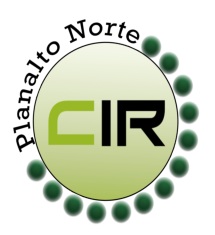 ____________________________________________________________________________________________________Planalto Norte Catarinense, 17 de outubro de 2017.                       CIR nº 55/2017À Lourdes de Costa RemorSecretária Executiva da Comissão Intergestores Bipartite- CIB/ SCFlorianópolis- SCPrezada,Para apreciação e providencia da CIB, comunicamos que conforme 5 ª reunião da CIR Planalto Norte na cidade de Três Barras, no dia 20 de junho de 2017, foi aprovado e deliberado por todos os membros, a implantação da Ala Psiquiátrica no Hospital Felix da Costa Gomez na cidade de Três Barras- SC, com a capacidade de 06 leitos para a internação. Conforme oficio 070/2017 ( Fundação Hospitalar de Três Barras), anexo.Sem mais para o momento, renovamos protestos de estima e consideração,Jaqueline Fatima Previatti VeigaCoordenadora da CIR Planalto Norte     Secretária Municipal de Saúde – Mafra -SC